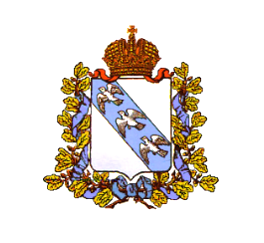 АДМИНИСТРАЦИЯ НАУМОВСКОГО СЕЛЬСОВЕТА КОНЫШЕВСКОГО РАЙОНА КУРСКОЙ  ОБЛАСТИПОСТАНОВЛЕНИЕот 03 октября 2019г.№ 53-пас.НаумовкаОб утверждении отчета об исполнении бюджета Наумовского сельсовета Конышевского района Курской области за 9 месяцев 2019 года.              В соответствии со ст. 264.2 Бюджетного кодекса Российской Федерации, решением Собрания депутатов Наумовского сельсовета  № 200 от 13.01.2014г.    "О бюджетном процессе в Наумовском сельсовете Конышевского района Курской области", Уставом муниципального образования «Наумовский сельсовет» Администрация Наумовского сельсовета ПОСТАНОВЛЯЕТ :              1. Утвердить отчет о поступлении доходов в бюджет сельсовета  за  9 месяцев 2019 года в сумме  3428328,00  рублей  и  расходов бюджета в сумме 3117818,00 рублей (Прилагается).              2. Отчет об исполнении бюджета Наумовского сельсовета за 9 месяцев 2019 года направить Собранию депутатов Наумовского сельсовета и  контрольно-ревизионную комиссию.             3. Настоящее постановление опубликовать на официальном сайте Администрации  Наумовского сельсовета.              4. Контроль за исполнением настоящего постановления возложить на начальника отдела – главного бухгалтера администрации Жаткину Г.А.             5. Постановление вступает в силу со дня его подписания. Глава Наумовского сельсовета                                             Н.И.Курасов     Конышевского района                                                               ОТЧЕТо поступлении доходов в бюджет Наумовского сельсоветаи видам расходов бюджета Наумовского сельсовета Конышевского района за 9 месяцев  2019 года                                                                                                                                                                                                                                    рублей                                      НаименованиеУтверждено на 2019 годИсполненоза 9 месяцев2019 г.                       Д О Х О Д Ы :Налог на доходы физических лиц258013178590Налог на имущество физических лиц3082112555Земельный налог902727774013доходы от использования имущества ,находящегося в государственной и муниципальной собственности340600156600Прочие неналоговые доходы-Безвозмездные поступления25533522306570Безвозмездные поступления от других бюджетов бюджетной системы , в том числе:25533522306570Дотация148187911449478Субвенция бюджетам бюджетной системы Российской Федерации7781866145Субсидии бюджетам бюджетной системы Российской Федерации469561266853Иные межбюджетные трансферты524094524094                 ВСЕГО ДОХОДОВ:40855133428328Р А С Х О Д Ы:Общегосударственные  вопросы20713271475783Национальная оборона7781866145Национальная безопасность и правоохранительная деятельность12540-Национальная экономика524094524094Культура1081547754453Социальная политика341709297343Физическая культура и спорт1000-                ВСЕГО  РАСХОДОВ:41100353117818